Протокол № 33заседания членов Совета саморегулируемой организации «Союз дорожно-транспортных строителей «СОЮЗДОРСТРОЙ»г. Москва                                                                             15 декабря 2016 годаФорма проведения: очнаяПрисутствовали члены Совета: Кошкин Альберт Александрович – Президент ОАО «Сибмост», Хвоинский Леонид Адамович – генеральный директор «СОЮЗДОРСТРОЙ», Андреев Алексей Владимирович – генеральный директор ОАО «ДСК «АВТОБАН», Нечаев Александр Федорович – Председатель Совета директоров ООО «Севзапдорстрой», Рощин Игорь Валентинович – Первый заместитель генерального директора ОАО «Дорисс», Любимов Игорь Юрьевич – генеральный директор ООО «СК «Самори», Лилейкин Виктор Васильевич – генеральный директор ЗАО «Союз-Лес», Данилин Алексей Валерьевич – Исполнительный директор ООО «Магма 1», Вагнер Яков Александрович – Генеральный директор ООО «Стройсервис», Абрамов Валерий Вячеславович – генеральный директор ЗАО «ВАД», Власов Владимир Николаевич – генеральный директор ПАО «МОСТОТРЕСТ».Повестка дня:Рассмотрение заявления ООО «СП ТрансТоннельСтрой» о приеме  в члены саморегулируемой организации «Союз дорожно-транспортных строителей  «СОЮЗДОРСТРОЙ».2.  Рассмотрение вопроса о перечислении денежных средств, внесенных ранее ООО «Красноярскметрострой» в компенсационный фонд СРО «СОЮЗДОРСТРОЙ».По первому вопросу: слово имеет генеральный директор СРО     «СОЮЗДОРСТРОЙ»  Хвоинский Л.А. - предлагаю принять в члены Союза ООО «СП ТрансТоннельСтрой» в соответствии со статьей 55.6 Градостроительного кодекса Российской Федерации и частью 13 статьи 6 №372-ФЗ РФ «О внесении изменений в Градостроительный кодекс Российской Федерации и отдельные законодательные акты».Решили: принять в члены Союза ООО «СП ТрансТоннельСтрой» в соответствии со статьей 55.6 Градостроительного кодекса Российской Федерации и частью 13 статьи 6 №372-ФЗ РФ «О внесении изменений в Градостроительный кодекс Российской Федерации и отдельные законодательные акты».Голосовали:За – 11 голосов, против – нет, воздержался – нет.По   второму вопросу: слово имеет генеральный директор СРО «СОЮЗДОРСТРОЙ» Хвоинский Леонид Адамович. Уважаемые члены Совета! В адрес нашей организации:- поступило заявление от ООО «Красноярскметрострой» о перечислении в соответствии с частью 13 статьи 3.3 Федерального закона № 191-ФЗ от 29.12.2004 г. «О введении в действие Градостроительного кодекса Российской Федерации" денежных средств в размере 500 000 (пятьсот тысяч) рублей, внесенных ранее ООО «Красноярскметрострой» в компенсационный фонд СРО «СОЮЗДОРСТРОЙ» на расчетный счет НЕКОММЕРЧЕСКОГО  ПАРТНЕРСТВА «САМОРЕГУЛИРУЕМАЯ КОРПОРАЦИЯ СТРОИТЕЛЕЙ КРАСНОЯРСКОГО КРАЯ»  по прилагаемым реквизитам. Задолженности по уплате членских взносов не имеет.Решили: Заявление ООО «Красноярскметрострой» признать обоснованным и подлежащим удовлетворению. Произвести выплату из компенсационного фонда СРО «СОЮЗДОРСТРОЙ» согласно указанного выше заявления в срок установленный действующим законодательством РФ.Голосовали:За – 11 голосов, против – нет, воздержался – нет.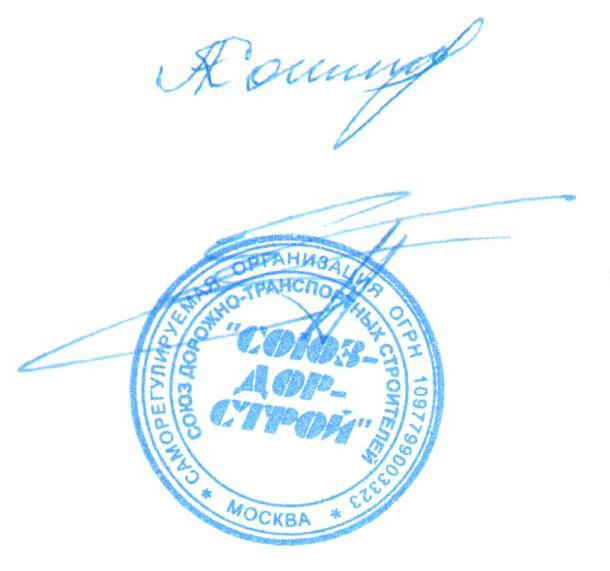 Председатель Совета                                                                   Кошкин А.А.Секретарь Совета                                                                        Суханов П.Л.